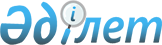 "2018-2020 жылдарға арналған аудандық бюджет туралы" Қармақшы аудандық мәслихатының 2017 жылғы 22 желтоқсандағы №141 шешіміне өзгерістер мен толықтырулар енгізу туралы
					
			Мерзімі біткен
			
			
		
					Қызылорда облысы Қармақшы аудандық мәслихатының 2018 жылғы 26 ақпандағы № 151 шешімі. Қызылорда облысының Әділет департаментінде 2018 жылғы 6 наурызда № 6185 болып тіркелді. Қолданылу мерзімінің аяқталуына байланысты тоқтатылды
      "Қазақстан Республикасының Бюджет кодексі" Қазақстан Республикасының 2008 жылғы 4 желтоқсандағы кодексіне, "Қазақстан Республикасындағы жергілікті мемлекеттік басқару және өзін-өзі басқару туралы" Қазақстан Республикасының 2001 жылғы 23 қаңтардағы Заңының 6-бабының 1-тармағының 1) тармақшасына сәйкес Қармақшы аудандық мәслихаты ШЕШІМ ҚАБЫЛДАДЫ:
      1. "2018-2020 жылдарға арналған аудандық бюджет туралы" Қармақшы аудандық мәслихатының 2017 жылғы 22 желтоқсандағы № 141 шешіміне (нормативтік құқықтық актілердің мемлекеттік тіркеу Тізілімінде 6119 нөмірімен тіркелген, 2018 жылғы 17 қаңтарда Қазақстан Республикасы нормативтік құқықтық актілерінің эталондық бақылау банкінде жарияланған) мынадай өзгерістер мен толықтырулар енгізілсін:
      1-тармақтың 1), 2), 3), 5), 6) тармақшалары жаңа редакцияда жазылсын:
      "1) кірістер – 11 114 166 мың теңге, оның ішінде:
      салықтық түсімдер – 865 605 мың теңге;
      салықтық емес түсімдер – 56 596 мың теңге;
      негізгі капиталды сатудан түсетін түсімдер – 46 000 мың теңге;
      трансферттер түсімі – 10 145 965 мың теңге;
      2) шығындар – 11 161 661 мың теңге;
      3) таза бюджеттік кредиттеу – 117 797,3 мың теңге;
      бюджеттік кредиттер – 183 305,3 мың теңге;
      бюджеттік кредиттерді өтеу – 65 508 мың теңге;";
      "5) бюджет тапшылығы (профициті) – -165 292,3 мың теңге;
      6) бюджет тапшылығын қаржыландыру (профицитін пайдалану) – 165 292,3 мың теңге.";
      5-тармақтың 1) тармақшасы жаңа редакцияда жазылсын:
      1) білім беруге – 208 695 мың теңге, оның ішінде жалпы білім беретін мектептерді қосымша физика пәндік кабинеттерімен қамтамасыз етуге – 42 566 мың теңге, жалпы білім беретін мектептерді қосымша химия пәндік кабинеттерімен қамтамасыз етуге – 39 192 мың теңге, жалпы білім беретін мектептерді қосымша биология пәндік кабинеттерімен қамтамасыз етуге – 17 101 мың теңге, жаңадан іске қосылған білім беру нысандарын ұстауға – 54 522 мың теңге, жалпы білім беретін мектептерді цифрлық инфрақұрылымымен қамтамасыз етуге – 51 175 мың теңге, аудан мектептеріндегі оқушыларды оқулықтар мен оқу-әдістемелік кешендерімен қамтамасыз етуге – 4 139 мың теңге;";
      5 тармақ жаңа мазмұндағы 15) тармақшамен толықтырылсын:
      "15) облыстық деңгейден аудандық деңгейге 1 бірлік штаттан тыс қызметкерді бөлуге – 919 мың теңге.";
      жаңа мазмұндағы 5-1 тармақпен толықтырылсын:
      "5-1. 2018 жылға арналған аудандық бюджетте облыстық бюджет қаржысы есебінен мынадай мөлшерде нысаналы даму трансферттердің қаралғаны ескерілсін:
      1)"Қызылорда облысы Байқоңыр қаласындағы 50 пәтерлі бес тұрғын үй құрылысы. Кәріз және ауыз су жүйелерімен қамтамасыз ету" жобасын қоса қаржыландыруға – 6 000 мың теңге.";
      жаңа мазмұндағы 8-2, 8-3, 8-4, 8-5 тармақтармен толықтырылсын:
      "8-2. 2017 жылы республикалық бюджеттен бөлінген мақсатты трансферттердің пайдаланылмаған (толық пайдаланылмаған) 1,1 мың теңге сомасында облыстық бюджетке қайтару ескерілсін.
      8-3. 2017 жылы Қазақстан Республикасы Ұлттық қорынан бөлінген мақсатты трансферттердің пайдаланылмаған (толық пайдаланылмаған) 0,5 мың теңге сомасында облыстық бюджетке қайтару ескерілсін.
      8-4. 2017 жылы облыстық бюджеттен бөлінген мақсатты трансферттердің пайдаланылмаған (толық пайдаланылмаған) 10402,7 мың теңге сомасында облыстық бюджетке қайтару ескерілсін.
      8-5. Электронды құжатайналымы бірыңғай жүйесінің орталықтандырылуына байланысты 2018 жылға арналған аудандық бюджеттен облыстық бюджетке 7 316 мың теңге сомасында қайтару көзделсін.";
      аталған шешімнің 1, 4-қосымшалары осы шешімнің 1, 2-қосымшаларына сәйкес жаңа редакцияда жазылсын.
      2. Осы шешім 2018 жылғы 1 қаңтардан бастап қолданысқа енгізіледі және ресми жариялауға жатады. 2018 жылға арналған аудандық бюджет 2018 жылға арналған аудандық бюджеттің бюджеттік инвестицияларды іске асыруға бағытталған бағдарламаларының тізбесі
					© 2012. Қазақстан Республикасы Әділет министрлігінің «Қазақстан Республикасының Заңнама және құқықтық ақпарат институты» ШЖҚ РМК
				
      Қармақшы аудандық мәслихатының
кезектен тыс 19-сессиясының төрағасы

К.Раева

      Қармақшы аудандық
мәслихатының хатшысы:

М.Наятұлы
Қармақшы аудандық мәслихатының 2018 жылғы "26" ақпандағы №151 шешіміне 1 қосымшаҚармақшы аудандық мәслихатының 2017 жылғы "22" желтоқсандағы №141 шешіміне 1-қосымша 
Санаты
Санаты
Санаты
Санаты
Сомасы, мың теңге
Сыныбы
Сыныбы
Сыныбы
Сомасы, мың теңге
Iшкi сыныбы
Iшкi сыныбы
Сомасы, мың теңге
Атауы
Сомасы, мың теңге
1.Кірістер
11114166
1
Салықтық түсімдер
865605
01
Табыс салығы
282918
2
Жеке табыс салығы
282918
03
Әлеуметтiк салық
181866
1
Әлеуметтік салық
181866
04
Меншiкке салынатын салықтар
340321
1
Мүлiкке салынатын салықтар
278960
3
Жер салығы
3213
4
Көлiк құралдарына салынатын салық
58063
5
Бірыңғай жер салығы
85
05
Тауарларға, жұмыстарға және қызметтерге салынатын iшкi салықтар
42500
2
Акциздер
7300
3
Табиғи және басқа да ресурстарды пайдаланғаны үшiн түсетiн түсiмдер
5200
4
Кәсiпкерлiк және кәсiби қызметтi жүргiзгенi үшiн алынатын алымдар
30000
08
Заңдық мәнді іс-әрекеттерді жасағаны және (немесе) оған уәкілеттігі бар мемлекеттік органдар немесе лауазымды адамдар құжаттар бергені үшін алынатын міндетті төлемдер
18000
1
Мемлекеттік баж
18000
2
Салықтық емес түсiмдер
56596
01
Мемлекеттік меншіктен түсетін кірістер
19000
5
Мемлекет меншігіндегі мүлікті жалға беруден түсетін кірістер
18927
7
Мемлекеттiк бюджеттен берiлген кредиттер бойынша сыйақылар
73
04
Мемлекеттік бюджеттен қаржыландырылатын, сондай-ақ Қазақстан Республикасы Ұлттық Банкінің бюджетінен (шығыстар сметасынан) қамтылатын және қаржыландырылатын мемлекеттік мекемелер салатын айыппұлдар, өсімпұлдар, санкциялар, өндіріп алулар
8000
1
Мұнай секторы ұйымдарынан түсетiн түсiмдердi қоспағанда, мемлекеттiк бюджеттен қаржыландырылатын, сондай-ақ Қазақстан Республикасы Ұлттық Банкiнiң бюджетiнен (шығыстар сметасынан) ұсталатын және қаржыландырылатын мемлекеттiк мекемелер салатын айыппұлдар, өсiмпұлдар, санкциялар, өндiрiп алулар
8000
06
Өзге де салықтық емес түсiмдер
29596
1
Өзге де салықтық емес түсiмдер
29596
3
Негізгі капиталды сатудан түсетін түсімдер
46000
03
Жердi және материалдық емес активтердi сату
46000
1
Жерді сату
36000
2
Материалдық емес активтерді сату 
10000
4
Трансферттердің түсімдері
10145965
02
Мемлекеттiк басқарудың жоғары тұрған органдарынан түсетiн трансферттер
10145965
2
Облыстық бюджеттен түсетiн трансферттер
10145965
Функционалдық топ
Функционалдық топ
Функционалдық топ
Функционалдық топ
Сомасы, мың теңге
Бюджеттік бағдарламалардың әкімшісі
Бюджеттік бағдарламалардың әкімшісі
Бюджеттік бағдарламалардың әкімшісі
Сомасы, мың теңге
Бағдарлама
Бағдарлама
Сомасы, мың теңге
Атауы
Сомасы, мың теңге
2.Шығындар
11161661
01
Жалпы сипаттағы мемлекеттiк қызметтер
796833
112
Аудан (облыстық маңызы бар қала) мәслихатының аппараты
23480
001
Аудан (облыстық маңызы бар қала) мәслихатының қызметін қамтамасыз ету жөніндегі қызметтер
23480
122
Аудан (облыстық маңызы бар қала) әкімінің аппараты
159409
001
Аудан (облыстық маңызы бар қала) әкімінің қызметін қамтамасыз ету жөніндегі қызметтер
150923
003
Мемлекеттік органның күрделі шығыстары
8486
123
Қаладағы аудан, аудандық маңызы бар қала, кент, ауыл, ауылдық округ әкімінің аппараты
99204
001
Қаладағы аудан, аудандық маңызы бар қала, кент, ауыл, ауылдық округ әкімінің қызметін қамтамасыз ету жөніндегі қызметтер
99204
452
Ауданның (облыстық маңызы бар қаланың) қаржы бөлімі
22937
001
Ауданның (облыстық маңызы бар қаланың) бюджетін орындау және коммуналдық меншігін басқару саласындағы мемлекеттік саясатты іске асыру жөніндегі қызметтер
22937
453
Ауданның (облыстық маңызы бар қаланың) экономика және бюджеттік жоспарлау бөлімі
26405
001
Экономикалық саясатты, мемлекеттік жоспарлау жүйесін қалыптастыру және дамыту саласындағы мемлекеттік саясатты іске асыру жөніндегі қызметтер
26405
458
Ауданның (облыстық маңызы бар қаланың) тұрғын үй-коммуналдық шаруашылығы, жолаушылар көлігі және автомобиль жолдары бөлімі
357757
001
Жергілікті деңгейде тұрғын үй-коммуналдық шаруашылығы, жолаушылар көлігі және автомобиль жолдары саласындағы мемлекеттік саясатты іске асыру жөніндегі қызметтер
22109
113
Жергілікті бюджеттерден берілетін ағымдағы нысаналы трансферттер
335648
489
Ауданның (облыстық маңызы бар қаланың) мемлекеттік активтер және сатып алу бөлімі
16589
001
Жергілікті деңгейде мемлекеттік активтер мен сатып алуды басқару саласындағы мемлекеттік саясатты іске асыру жөніндегі қызметтер
16589
493
Ауданың (облыстық маңызы бар қаланың) кәсіпкерлік, өнеркәсіп және туризм бөлімі
20620
001
Жергілікті деңгейде кәсіпкерлікті, өнеркәсіпті және туризмді дамыту саласындағы мемлекеттік саясатты іске асыру жөніндегі қызметтер
20620
801
Ауданның (облыстық маңызы бар қаланың) жұмыспен қамту, әлеуметтік бағдарламалар және азаматтық хал атілерін тіркеу бөлімі
70432
001
Жергілікті деңгейде жұмыспен қамту, әлеуметтік бағдарламалар және азаматтық хал актілерін тіркеу саласындағы мемлекеттік саясатты іске асыру жөніндегі қызметтер
70432
02
Қорғаныс
10193,7
122
Аудан (облыстық маңызы бар қала) әкімінің аппараты
10193,7
005
Жалпыға бірдей әскери міндетті атқару шеңберіндегі іс-шаралар
9701,7
006
Аудан (облыстық маңызы бар қала) ауқымындағы төтенше жағдайлардың алдын алу және оларды жою
492
03
Қоғамдық тәртіп, қауіпсіздік, құқықтық, сот, қылмыстық-атқару қызметі
2250
458
Ауданның (облыстық маңызы бар қаланың) тұрғын үй-коммуналдық шаруашылығы, жолаушылар көлігі және автомобиль жолдары бөлімі
2250
021
Елдi мекендерде жол қозғалысы қауiпсiздiгін қамтамасыз ету
2250
04
Бiлiм беру
6483004
123
Қаладағы аудан, аудандық маңызы бар қала, кент, ауыл, ауылдық округ әкімінің аппараты
120329
004
Мектепке дейінгі тәрбие мен оқыту ұйымдарының қызметін қамтамасыз ету
118181
005
Ауылдық жерлерде балаларды мектепке дейін тегін алып баруды және кері алып келуді ұйымдастыру
2148
464
Ауданның (облыстық маңызы бар қаланың) білім бөлімі
6293114
001
Жергілікті деңгейде білім беру саласындағы мемлекеттік саясатты іске асыру жөніндегі қызметтер
32543
003
Жалпы білім беру
3869678
005
Ауданның (областык маңызы бар қаланың) мемлекеттік білім беру мекемелер үшін оқулықтар мен оқу-әдiстемелiк кешендерді сатып алу және жеткізу
4139
006
Балаларға қосымша білім беру 
194085
007
Аудандық (қалалалық) ауқымдағы мектеп олимпиадаларын және мектептен тыс іс-шараларды өткiзу
1947
015
Жетім баланы (жетім балаларды) және ата-аналарының қамқорынсыз қалған баланы (балаларды) күтіп-ұстауға қамқоршыларға (қорғаншыларға) ай сайынға ақшалай қаражат төлемі
17372
029
Балалар мен жасөспірімдердің психикалық денсаулығын зерттеу және халыққа психологиялық-медициналық-педагогикалық консультациялық көмек көрсету
12338
040
Мектепке дейінгі білім беру ұйымдарында мемлекеттік білім беру тапсырысын іске асыруға
541691
054
Байқоңыр қаласындағы қазақ тілінде білім беру ұйымдарының қызметін қамтамасыз ету
1425544
067
Ведомстволық бағыныстағы мемлекеттік мекемелер мен ұйымдардың күрделі шығыстары
152474
068
Халықтың компьютерлік сауаттылығын арттыруды қамтамасыз ету
1590
113
Жергілікті бюджеттерден берілетін ағымдағы нысаналы трансферттер
39713
465
Ауданның (облыстық маңызы бар қаланың) дене шынықтыру және спорт бөлімі 
69561
017
Балалар мен жасөспірімдерге спорт бойынша қосымша білім беру
69561
05
Денсаулық сақтау
170
123
Қаладағы аудан, аудандық маңызы бар қала, кент, ауыл, ауылдық округ әкімінің аппараты
170
002
Шұғыл жағдайларда сырқаты ауыр адамдарды дәрігерлік көмек көрсететін ең жақын денсаулық сақтау ұйымына дейін жеткізуді ұйымдастыру
170
06
Әлеуметтiк көмек және әлеуметтiк қамсыздандыру
811149
464
Ауданның (облыстық маңызы бар қаланың) білім бөлімі
1822
030
Патронат тәрбиешілерге берілген баланы (балаларды) асырап бағу
1822
458
Ауданның (облыстық маңызы бар қаланың) тұрғын үй-коммуналдық шаруашылығы, жолаушылар көлігі және автомобиль жолдары бөлімі
759
050
Қазақстан Республикасында мүгедектердің құқықтарын қамтамасыз ету және өмір сүру сапасын жақсарту жөніндегі 2012 - 2018 жылдарға арналған іс-шаралар жоспарын іске асыру
759
801
Ауданның (облыстық маңызы бар қаланың) жұмыспен қамту, әлеуметтік бағдарламалар және азаматтық хал атілерін тіркеу бөлімі
808568
004
Жұмыспен қамту бағдарламасы
125259
006
Ауылдық жерлерде тұратын денсаулық сақтау, білім беру, әлеуметтік қамтамасыз ету, мәдениет, спорт және ветеринар мамандарына отын сатып алуға Қазақстан Республикасының заңнамасына сәйкес әлеуметтік көмек көрсету
26553
007
Тұрғын үйге көмек көрсету
102109
009
Үйден тәрбиеленіп оқытылатын мүгедек балаларды материалдық қамтамасыз ету
4416
010
Мемлекеттік атаулы әлеуметтік көмек 
236175
011
Жергілікті өкілетті органдардың шешімі бойынша мұқтаж азаматтардың жекелеген топтарына әлеуметтік көмек
84440
014
Мұқтаж азаматтарға үйде әлеуметтiк көмек көрсету
51994
017
Оңалтудың жеке бағдарламасына сәйкес мұқтаж мүгедектердi мiндеттi гигиеналық құралдармен қамтамасыз ету, қозғалуға қиындығы бар бірінші топтағы мүгедектерге жеке көмекшінің және есту бойынша мүгедектерге қолмен көрсететiн тіл маманының қызметтерін ұсыну
66690
018
Жәрдемақыларды және басқа да әлеуметтік төлемдерді есептеу, төлеу мен жеткізу бойынша қызметтерге ақы төлеу
3039
023
Жұмыспен қамту орталықтарының қызметін қамтамасыз ету
60410
050
Қазақстан Республикасында мүгедектердің құқықтарын қамтамасыз ету және өмір сүру сапасын жақсарту жөніндегі 2012 - 2018 жылдарға арналған іс-шаралар жоспарын іске асыру
47483
07
Тұрғын үй-коммуналдық шаруашылық
98881
123
Қаладағы аудан, аудандық маңызы бар қала, кент, ауыл, ауылдық округ әкімінің аппараты
14560
008
Елді мекендердегі көшелерді жарықтандыру
3351
011
Елді мекендерді абаттандыру мен көгалдандыру
11209
458
Ауданның (облыстық маңызы бар қаланың) тұрғын үй-коммуналдық шаруашылығы, жолаушылар көлігі және автомобиль жолдары бөлімі
6634
004
Азаматтардың жекелеген санаттарын тұрғын үймен қамтамасыз ету
3816
016
Елдi мекендердiң санитариясын қамтамасыз ету
2500
049
Көп пәтерлі тұрғын үйлерде энергетикалық аудит жүргізу
318
472
Ауданның (облыстық маңызы бар қаланың) құрылыс, сәулет және қала құрылысы бөлімі
77687
003
Коммуналдық тұрғын үй қорының тұрғын үйін жобалау және (немесе) салу, реконструкциялау
2000
004
Инженерлік-коммуникациялық инфрақұрылымды жобалау, дамыту және (немесе) жайластыру
69687
005
Коммуналдық шаруашылығын дамыту
1000
098
Коммуналдық тұрғын үй қорының тұрғын үйлерін сатып алу
5000
08
Мәдениет, спорт, туризм және ақпараттық кеңістiк
429431
123
Қаладағы аудан, аудандық маңызы бар қала, кент, ауыл, ауылдық округ әкімінің аппараты
54287
006
Жергілікті деңгейде мәдени-демалыс жұмыстарын қолдау
54287
455
Ауданның (облыстық маңызы бар қаланың) мәдениет және тілдерді дамыту бөлімі
230246
001
Жергілікті деңгейде тілдерді және мәдениетті дамыту саласындағы мемлекеттік саясатты іске асыру жөніндегі қызметтер
15810
003
Мәдени-демалыс жұмысын қолдау
100506
006
Аудандық (қалалық) кiтапханалардың жұмыс iстеуi
75328
007
Мемлекеттiк тiлдi және Қазақстан халқының басқа да тiлдерін дамыту
4870
009
Тарихи-мәдени мұра ескерткіштерін сақтауды және оларға қол жетімділікті қамтамасыз ету
33120
113
Жергілікті бюджеттерден берілетін ағымдағы нысаналы трансферттер
612
456
Ауданның (облыстық маңызы бар қаланың) ішкі саясат бөлімі
47764
001
Жергілікті деңгейде ақпарат, мемлекеттілікті нығайту және азаматтардың әлеуметтік сенімділігін қалыптастыру саласында мемлекеттік саясатты іске асыру жөніндегі қызметтер
22710
002
Мемлекеттік ақпараттық саясат жүргізу жөніндегі қызметтер
10960
003
Жастар саясаты саласында іс-шараларды іске асыру
14094
465
Ауданның (облыстық маңызы бар қаланың) дене шынықтыру және спорт бөлімі 
96278
001
Жергілікті деңгейде дене шынықтыру және спорт саласындағы мемлекеттік саясатты іске асыру жөніндегі қызметтер
10821
005
Ұлттық және бұқаралық спорт түрлерін дамыту
14226
006
Аудандық (облыстық маңызы бар қалалық) деңгейде спорттық жарыстар өткiзу
2011
007
Әртүрлi спорт түрлерi бойынша аудан (облыстық маңызы бар қала) құрама командаларының мүшелерiн дайындау және олардың облыстық спорт жарыстарына қатысуы
69220
472
Ауданның (облыстық маңызы бар қаланың) құрылыс, сәулет және қала құрылысы бөлімі
856
008
Cпорт объектілерін дамыту
856
09
Отын-энергетика кешенi және жер қойнауын пайдалану
2000
458
Ауданның (облыстық маңызы бар қаланың) тұрғын үй-коммуналдық шаруашылығы, жолаушылар көлігі және автомобиль жолдары бөлімі
2000
019
Жылу-энергетикалық жүйені дамыту
2000
10
Ауыл, су, орман, балық шаруашылығы, ерекше қорғалатын табиғи аумақтар, қоршаған ортаны және жануарлар дүниесін қорғау, жер қатынастары
232435
462
Ауданның (облыстық маңызы бар қаланың) ауыл шаруашылығы бөлімі
113674
001
Жергілікті деңгейде ауыл шаруашылығы саласындағы мемлекеттік саясатты іске асыру жөніндегі қызметтер
80203
099
Мамандарға әлеуметтік қолдау көрсету жөніндегі шараларды іске асыру
33471
463
Ауданның (облыстық маңызы бар қаланың) жер қатынастары бөлімі
21373
001
Аудан (облыстық маңызы бар қала) аумағында жер қатынастарын реттеу саласындағы мемлекеттік саясатты іске асыру жөніндегі қызметтер
15473
006
Аудандардың, облыстық маңызы бар, аудандық маңызы бар қалалардың, кенттердiң, ауылдардың, ауылдық округтердiң шекарасын белгiлеу кезiнде жүргiзiлетiн жерге орналастыру
5900
473
Ауданның (облыстық маңызы бар қаланың) ветеринария бөлімі
97388
001
Жергілікті деңгейде ветеринария саласындағы мемлекеттік саясатты іске асыру жөніндегі қызметтер
18347
006
Ауру жануарларды санитарлық союды ұйымдастыру
600
007
Қаңғыбас иттер мен мысықтарды аулауды және жоюды ұйымдастыру
2987
008
Алып қойылатын және жойылатын ауру жануарлардың, жануарлардан алынатын өнімдер мен шикізаттың құнын иелеріне өтеу
352
009
Жануарлардың энзоотиялық аурулары бойынша ветеринариялық іс-шараларды жүргізу
4544
010
Ауыл шаруашылығы жануарларын сәйкестендіру жөніндегі іс-шараларды өткізу
1985
011
Эпизоотияға қарсы іс-шаралар жүргізу
68573
11
Өнеркәсіп, сәулет, қала құрылысы және құрылыс қызметі
134228
472
Ауданның (облыстық маңызы бар қаланың) құрылыс, сәулет және қала құрылысы бөлімі
134228
001
Жергілікті деңгейде құрылыс, сәулет және қала құрылысы саласындағы мемлекеттік саясатты іске асыру жөніндегі қызметтер
46842
015
Мемлекеттік органның күрделі шығыстары
87386
12
Көлiк және коммуникация
889640
458
Ауданның (облыстық маңызы бар қаланың) тұрғын үй-коммуналдық шаруашылығы, жолаушылар көлігі және автомобиль жолдары бөлімі
889640
022
Көлік инфрақұрылымын дамыту
7395
023
Автомобиль жолдарының жұмыс істеуін қамтамасыз ету
25056
045
Аудандық маңызы бар автомобиль жолдарын және елді-мекендердің көшелерін күрделі және орташа жөндеу
857189
13
Басқалар
93126
123
Қаладағы аудан, аудандық маңызы бар қала, кент, ауыл, ауылдық округ әкімінің аппараты
42506
040
Өңірлерді дамытудың 2020 жылға дейінгі бағдарламасы шеңберінде өңірлерді экономикалық дамытуға жәрдемдесу бойынша шараларды іске асыру
42506
452
Ауданның (облыстық маңызы бар қаланың) қаржы бөлімі
21099
012
Ауданның (облыстық маңызы бар қаланың) жергілікті атқарушы органының резерві 
21099
458
Ауданның (облыстық маңызы бар қаланың) тұрғын үй-коммуналдық шаруашылығы, жолаушылар көлігі және автомобиль жолдары бөлімі
29130
040
Өңірлерді дамытудың 2020 жылға дейінгі бағдарламасы шеңберінде өңірлерді экономикалық дамытуға жәрдемдесу бойынша шараларды іске асыру
29130
493
Ауданның (облыстық маңызы бар қаланың) кәсіпкерлік, өнеркәсіп және туризм бөлімі
391
006
Кәсіпкерлік қызметті қолдау
391
14
Борышқа қызмет көрсету
73
452
Ауданның (облыстық маңызы бар қаланың) қаржы бөлімі
73
013
Жергілікті атқарушы органдардың облыстық бюджеттен қарыздар бойынша сыйақылар мен өзге де төлемдерді төлеу бойынша борышына қызмет көрсету
73
15
Трансферттер
1178247,3
452
Ауданның (облыстық маңызы бар қаланың) қаржы бөлімі
1178247,3
006
Нысаналы пайдаланылмаған (толық пайдаланылмаған) трансферттерді қайтару
10403,8
024
Заңнаманы өзгертуге байланысты жоғары тұрған бюджеттің шығындарын өтеуге төменгі тұрған бюджеттен ағымдағы нысаналы трансферттер
269475
038
Субвенциялар
893960
051
Жергілікті өзін-өзі басқару органдарына берілетін трансферттер
4408
054
Қазақстан Республикасының Ұлттық қорынан берілетін нысаналы трансферт есебінен республикалық бюджеттен бөлінген пайдаланылмаған (түгел пайдаланылмаған) нысаналы трансферттердің сомасын қайтару
0,5
3. Таза бюджеттік кредит беру
117797,3
Бюджеттік кредиттер
183305,3
462
Ауданның (облыстық маңызы бар қаланың) ауыл шаруашылығы бөлімі
183305,3
008
Мамандарды әлеуметтік қолдау шараларын іске асыру үшін бюджеттік кредиттер
183305,3
5
Бюджеттік кредиттерді өтеу
65508
01
Бюджеттік кредиттерді өтеу
65508
1
Мемлекеттік бюджеттен берілген бюджеттік кредиттерді өтеу
65508
4. Қаржы активтерімен жасалатын операциялар бойынша сальдо
0
5. Бюджет тапшылығы (профициті)
-165292,6
6. Бюджет тапшылығын қаржыландыру (профицитті пайдалану)
165292,6
7
Қарыздар түсімі
182100
01
Мемлекеттік ішкі қарыздар
182100
2
Қарыз алу келісім-шарттары
182100
16
Қарыздарды өтеу
65508
452
Ауданның (облыстық маңызы бар қаланың) қаржы бөлімі
65508
008
Жергілікті атқарушы органның жоғары тұрған бюджет алдындағы борышын өтеу
65508
8
Бюджет қаражаттарының пайдаланылатын қалдықтары
48700,3
01
Бюджет қаражаты қалдықтары
48700,3
1
Бюджет қаражатының бос қалдықтары
48700,3Қармақшы аудандық мәслихатының 2018 жылғы "26" ақпандағы №151 шешіміне 2  қосымшаҚармақшы аудандық мәслихатының 2017 жылғы "22" желтоқсандағы №141 шешіміне 4-қосымша 
Функционалдық топ
Функционалдық топ
Функционалдық топ
Функционалдық топ
Сомасы, мың теңге
Бюджеттік бағдарламалардың әкiмшiсi
Бюджеттік бағдарламалардың әкiмшiсi
Бюджеттік бағдарламалардың әкiмшiсi
Сомасы, мың теңге
Бағдарлама
Бағдарлама
Сомасы, мың теңге
Атауы
Сомасы, мың теңге
2.Шығындар
82938
07
Тұрғын үй-коммуналдық шаруашылық
72687
472
Ауданның (облыстық маңызы бар қаланың) құрылыс, сәулет және қала құрылысы бөлімі
72687
003
Коммуналдық тұрғын үй қорының тұрғын үйін жобалау және (немесе) салу, реконструкциялау
2000
004
Инженерлік-коммуникациялық инфрақұрылымды жобалау, дамыту және (немесе) жайластыру
69687
005
Коммуналдық шаруашылығын дамыту
1000
08
Мәдениет, спорт, туризм және ақпараттық кеңістiк
856
472
Ауданның (облыстық маңызы бар қаланың) құрылыс, сәулет және қала құрылысы бөлімі
856
008
Cпорт объектілерін дамыту
856
09
Отын-энергетика кешенi және жер қойнауын пайдалану
2000
458
Ауданның (облыстық маңызы бар қаланың) тұрғын үй-коммуналдық шаруашылығы, жолаушылар көлігі және автомобиль жолдары бөлімі
2000
019
Жылу-энергетикалық жүйені дамыту
2000
12
Көлiк және коммуникация
7395
458
Ауданның (облыстық маңызы бар қаланың) тұрғын үй-коммуналдық шаруашылығы, жолаушылар көлігі және автомобиль жолдары бөлімі
7395
022
Көлік инфрақұрылымын дамыту
7395